Nom, Prénom : ……………………………….				Date : ……………
Classe : ……………………………Evaluation parcours n°1 : Le texte injonctifA) Effectue les consignes suivantes :Biffe le mot mal orthographié :  			crocodile – saumon – éléfant Donne un synonyme du mot « biffer » :		 ……………………………………….Enumère les trois premiers mois de l’année :	………………………………………………………………………………Donne un synonyme du mot « énumérer » : 	……………………………………….Souligne les adjectifs de couleurs : jaune, brillant, rose, mauve, gentil, violet, violent………………………………………………………………………………………………Apparie chaque pays avec sa capitale :  		France – Espagne – Belgique – MarocBruxelles – Paris – Rabat – MadridDonne un synonyme du mot « apparier » :	……………………………………….Hachure la colonne de gauche : Coche le mot bien orthographié : 			□ éléphant	□ crocodille	□ somon /9D) Complète ce tableau de conjugaison./9C) Lis la recette suivante et souligne tous les verbes conjugués. A quelle personne sont-ils conjugués ? ……………………………………………………….D) Recopie les étapes de la préparation du Tiramisu en conjuguant tous les verbes à la 2e p. sg. de l’impératif présent. /28E) Cite 4 caractéristiques du texte injonctif.- ………………………………………………………………………………........- …………………………………………………………………………………...- …………………………………………………………………………………...- ………………………………………………………………………………….../4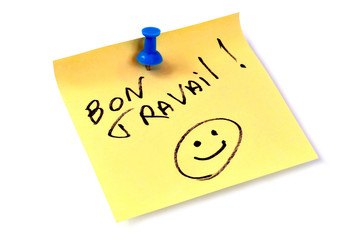 MangerAllerAvoir2e p. sg…………………………...…………………………..…………………………….1e p. pl…………………………..………………………….…………………………….2e p. pl…………………………...………………………….……………………………..Recette du TiramisuIngrédients : 					Matériel :3 œufs 					Fouet3 c.à.s de sucre				Saladier (2)250g de mascarpone 				Cuillère1 sucre vanillé 				Petits pots (24)Café chaudCacao 100 BoudoirsSelPréparation : Cassons les œufs et mettons les blancs d'œufs dans un saladier et les jaunes dans un autre.Montons les blancs en neige avec une pincée de sel. Ajoutons le sucre et le sucre vanillé aux jaunes d'œufs.Fouettons le sucre et les œufs et ajoutons les 250g  de mascarpone.Incorporons petit à petit les blancs en neige au mélange du sucre, des œufs et de la mascarpone. Mélangeons le tout délicatement.Versons du café dans le saladier vide. Trempons les boudoirs dans le café et mettons-les dans les petits pots.Posons une couche de boudoirs suivie d'une couche de crème.Recommençons l'étape 2 fois.Saupoudrons de cacao.Laissons reposer quelques heures au frigo.Dégustons-le.Préparation :………………………………………………………………………………………………………………….………………………………………………………………………………………………………………….………………………………………………………………………………………………………………….………………………………………………………………………………………………………………….………………………………………………………………………………………………………………….………………………………………………………………………………………………………………….………………………………………………………………………………………………………………….………………………………………………………………………………………………………………….………………………………………………………………………………………………………………….………………………………………………………………………………………………………………….………………………………………………………………………………………………………………….………………………………………………………………………………………………………………….………………………………………………………………………………………………………………….………………………………………………………………………………………………………………….……………………………………………………………………………………………………………………………….…………………………………………………………